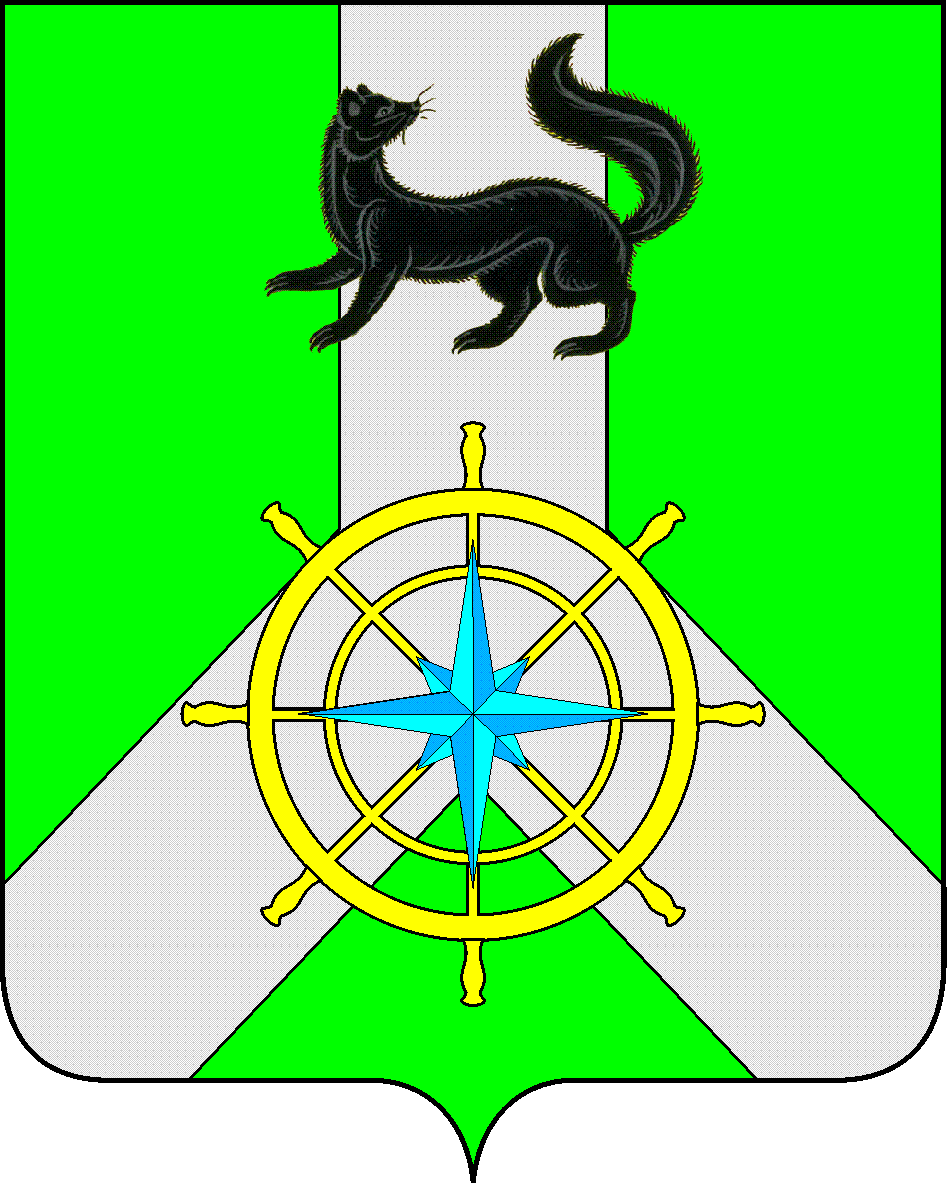 Р О С С И Й С К А Я   Ф Е Д Е Р А Ц И ЯИ Р К У Т С К А Я   О Б Л А С Т ЬК И Р Е Н С К И Й   М У Н И Ц И П А Л Ь Н Ы Й   Р А Й О НА Д М И Н И С Т Р А Ц И Я П О С Т А Н О В Л Е Н И ЕВ целях поощрения победителей и призеров спортивных мероприятий, спортивных судей, вспомогательного персонала в рамках спортивных массовых мероприятий на территории Киренского района, в соответствии с пунктом 26 части 1 статьи 15 Федерального закона от 06.10.2003 №131-ФЗ «Об общих принципах организации местного самоуправления в Российской Федерации», руководствуясь статьями 39, 55 Устава муниципального образования Киренский район, администрация Киренского муниципального района ПОСТАНОВЛЯЕТ:     1. Внести изменение  в Приложение № 1, утвержденного постановлением  № 441                        от 28 июля 2023 года  путем  изложения его в  новой  редакции (прилагается);2.   Настоящее постановление подлежит размещению на официальном сайте администрации              Киренского муниципального района и вступает в законную  силу с 01 января 2024 года;3. Контроль за исполнением настоящего постановления   возложить на первого заместителя мэра района - председателя комитета по социальной политике  А.В.Воробьева.Мэр  района                                                                                                                       К.В. СвистелинЛист  согласования   к  Постановлению №  498 от 31.08.2023 г.СОГЛАСОВАНО:Правовой  отдел                                                                                                 И.С. ЧернинаЗаместитель мэра по экономике и финансам                                                  Е.А. ЧудиноваПодготовила: Петрова М.А.  главный специалист  отдела  по культуре, делам молодежи и спортуПриложение № 1                                                                                                                                                                       к постановлению № 498 от 31.08.2023      от  31  августа   2023 г.                              №  498           г. КиренскО  внесении  изменений № п/пНаименование  мероприятияСумма подарочного сертификата                              в виде поощрения главному судье, спортивным судьям, главному секретарю, помощникам судей по видам  деятельности, привлеченному медицинскому работнику, членам судейской  коллегии и вспомогательному персоналу  в виде поощрения, руб.Сумма  подарочногосертификата  в виде приза                победителям  в номинацияхи  участвующим  командам                                 по призовым   местам, руб.1«Лыжня  России»                 (1 день)Гл. судья –3000 рублейГл. секретарь-2500 рублейСпортивные  судьи  - по 1500 рублей  каждому (по 1спортивному  судье на каждую  группу участников, за  каждый день проведения.)                                                 Помощники  спортивных  судей – по 1000 рублей  каждому   (по 1  помощнику  судьи  на каждую  группу участников, за  каждый  день проведения.)                                                             Согласно Положения о проведении соревнования  группы  участников   по  количеству  могут  увеличиваться  или  уменьшаться) Привлеченный  медицинский  работник- 2000 рублейНаграждение  медалями                                    и  дипломами;Награждение по номинациям:1.«Самый  юный участник»,                «Самая  юная  участница»,                 «Самый  почетный участник»,  «Самая  почетная  участница»:                      по  1000 рублей за каждую номинацию.2.«Самый спортивный  коллектив» -  за каждый  коллектив  - по 1500 рублей.  3. «Самая  спортивная  семья» -               за каждую  выявленную семью 1500 рублей4.  «Рекорд  трассы» 1500 рублей2Туристический  слет  трудовых  коллективов            (1 день)Гл. судья –3000 рублейГл. секретарь - 2500 рублейСпортивные  судьи – по 1500 рублей каждому (по 1 спортивному  судье на каждый  вид  спортивного  состязания, конкурса   за  один  день проведения.)                                              Помощники  спортивных  судей – по 1000 рублей каждому      (по 1 помощнику  судьи   за каждый  вид спортивного  состязания, конкурса  за  один  день проведения.)                                              Согласно Положения о проведении туристического  слета  виды  состязаний и конкурсов по  количеству  могут увеличиваться  или  уменьшаться). Привлеченный  медицинский  работник – 2000 рублейНаграждение  медалями                                   и  дипломами;Награждение  общекомандными  итоговыми местами: 1 место - 75002 место - 65003 место - 55003День  физкультурника (до 2-х дней)Гл. судья –3000 за каждый день Гл. секретарь-2500  за каждый день  Спортивные  судьи -1500 (1 спортивный  судья за каждый  вид соревнования за каждый день);Помощники  спортивных  судей -1000                          (1 помощник  за каждый вид соревнования за каждый день) Согласно Положения  о проведении  соревнований  виды  по  количеству  могут увеличиваться  или  уменьшаться).       Привлеченный  медицинский работник- 2000 Награждение  медалями                                и  дипломами;Награждение  общекомандными  итоговыми местами: 1 место - 7 500 2 место - 6 500 3 место - 5 500 Награждение  команд  за призовые места по каждому  виду  спорта ( количество видов спорта согласно  Положения)1 место –  30002 место – 26003 место – 2000  Награждение в  личном и  командном зачете по номинациям по видам спорта:   за каждую номинацию  10004Спартакиада  среди  людей  пенсионного  возраста                 (до 2-х дней)Гл. судья -3000 х 1 = 3000 за каждый деньГл. секретарь-2500 х 1= 2500 за каждый деньСпортивные  судьи -1500 (1 спортивный  судья за каждый  вид соревнования за каждый день);Помощники  спортивных  судей -1000                          (1 помощник  за каждый вид соревнования за каждый день) Согласно Положения  о проведении  соревнований  виды  по  количеству  могут увеличиваться     или  уменьшаться).       Каждый привлеченный  медицинский работник- 2000                 за один день  (количество  привлеченных   медицинских  работников  зависит  от  распределения   мест  проведения  соревнований) Награждение  медалями                                    и  дипломами;Награждение  общекомандными  итоговыми местами: 1 место - 7 500 2 место - 6 500 3 место - 5 500 Награждение  команд  за призовые места по каждому   виду  спорта ( количество видов спорта согласно  Положения)1 место –  30002 место – 26003 место – 2000    Награждение в  личном и  командном зачете по номинациям по видам спорта:  за каждую номинацию  10005Кросс  нации(1 день) Гл. судья –3000 рублейГл. секретарь-2500 рублейСпортивные  судьи  - по 1500 рублей  каждому (по 1спортивному             судье на каждую  группу участников, за  каждый день проведения.)                                                 Помощники  спортивных  судей – по 1000 рублей  каждому  (по 1  помощнику  судьи  на каждую  группу участников,  за  каждый  день проведения.)                                                             Согласно  Положения о проведении соревнования  группы  участников   по  количеству  могут  увеличиваться  или  уменьшаться).  Каждый привлеченный  медицинский  работник- 2000 рублейНаграждение  медалями                                    и  дипломами;Награждение по номинациям:1.«Самый  юный участник»,                «Самая  юная  участница»,                 «Самый  почетный участник»,  «Самая  почетная  участница»:                      по  1000 рублей за каждую номинацию.2.«Самый спортивный  коллектив» -  за каждый  коллектив  - по 1500 рублей.  3. «Самая  спортивная  семья» -               за каждую  выявленную семью 1500 рублей4.  «Рекорд  трассы» 1500 рублей6Иные  спортивные  мероприятия(за 1 день мероприятия. Оплата зависит от количества дней проведения)Гл. судья –3000 Гл. секретарь-2500 Спортивные  судьи  - по 1500 рублей  каждому (по 1спортивному             судье на каждую  группу участников, за  каждый день проведения.)                                                 Помощники  спортивных  судей – по 1000 рублей  каждому  (по 1  помощнику  судьи  на каждую  группу участников, за  каждый  день проведения.)                                                             Согласно  Положения о проведении соревнования  группы  участников                               по  количеству  могут  увеличиваться                   или  уменьшаться).  Каждый привлеченный  медицинский  работник- 2000 рублей за каждый деньНаграждение  медалями                                    и  дипломами;Награждение  общекомандными  итоговыми  местами: 1 место - 7 500 2 место - 6 500 3 место - 5 500 Награждение  команд  за призовые места по каждому   виду  спорта ( количество видов спорта согласно  Положения)1 место –  30002 место – 26003 место – 2000  Награждение в  личном и  командном зачете по номинациям по видам спорта:  за каждую номинацию  1000